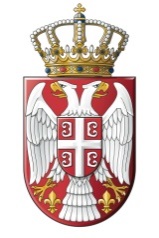        РЕПУБЛИКА СРБИЈАМинистарство омладине и спорта       Број: 404-02-1/2018-08    Датум:8. јун 2018. године Булевар Михајла Пупина број 2                Б е о г р а дДОДАТНА ПОЈАШЊЕЊА КОНКУРСНЕ ДОКУМЕНТАЦИЈЕјавна набавка број 1.3.5/2018 радови Градски стадион у Суботици, реконструкција атлетске стазе, свлачионица и санитарних просторијаПитање:На страни 92, 93 конкурсне документације траже  се посебни докази за тражену подлогу у виду IAAF сертификата. Увидом у списак сертификованих произвођача система подлога од стране IAAF-а констатујемо да је вероватно дошло до грешке у предмеру радова и да се сертификати за тражене подлоге од 20мм и 25мм не могу доставити јер је у питању задебљани део стазе на одређеним позицијама различитих дисциплина а урађен је од истих материјала ко и прва позиција на страни 91. Као што можете видети на списку IAAF-а  који прилажемо, максимална дебљина „sprey coating“ система је 15,3. Молимо Вас да у складу са тим измените конкурсну документацију и дозволите достављање сертификата у складу са сертификованим дебљинама (мин 13мм, макс. 15,3мм). Цитиране су описи позиција из предмера и предрачуна радова конкурсне документације део Е) ИЗРАДА СИНТЕТИЧКЕ АТЛЕТСКЕ ПОДЛОГЕ, под тачком 2, 3 и 4.Одговор:У техничкој спецификацији конкурсне документације, предмер и предрачун радова, у делу Е) ИЗРАДА СИНТЕТИЧКЕ АТЛЕТСКЕ ПОДЛОГЕ, под тачком 2, 3 и 4, дати су описи синтетичке подлоге у погледу неопходних карактеристика материјала које треба испунити тако да се достигне одређени квалитет који је неопходан за ову врсту објекта и његову будућу намену. Листа IAAF о сертификованим производима за облагање атлетских површина наводи само једну дебљину а то је минимално потребна дебљина у којој се мора извести одређени производ, како би изведена облога била у складу са техничким захтевима за употребу на међународним такмичењима. Ово се види и из листе сертификованих подлога која се налази на званичној презентација IAAF која је доступна на вебсајту https://www.iaaf.org/about-iaaf/documents/tehnical под називом IAAF CERTIFICATES – Certified Track Surfacing Products.Питање:На страни 93 конкурсне документације траже се посебни докази за тражену подлогу у виду IAAF сертификата. Увидом у списак сертификованих произвођача система пдолога од стране IAAF-а констатујемо да је вероватно дошло до грешке у предмеру радова и дасе сертификати за тражене подлоге „pur system“ од 20мм не може доставити јер је у питању задебљани део стазе на одређеним позицијама различитих дисциплина. Као што можете видети на списку IAAF-а који прилажемо, минималн дебљина за систем „pur system“ је 12,4мм а максимална 17,7мм. Молимо Вас да у складу са тим измените конкурсну документацију и дозволите достављање сертификата у складу са сертификованим дебљинама (мин 12,4мм, макс 17,7мм).Одговор:У  техничкој спецификацији конкурсне документације, предмер и предрачун радова, у делу Е) ИЗРАДА СИНТЕТИЧКЕ АТЛЕТСКЕ ПОДЛОГЕ, дати су описи синтетичке подлоге у погледу неопходних карактеристика материјала које треба испунити тако да се достигне одређени квалитет који је неопходан за ову врсту објекта и његову будућу намену. Листа IAAF о сертификованим производима за облагање атлетских површина наводи само једну дебљину а то је минимално потребна дебљина у којој се мора извести одређени производ, како би изведена облога била у складу са техничким захтевима за употребу на међународним такмичењима. Ово се види и из листе сертификованих подлога која се налази на званичној презентација IAAF која је доступна на вебсајту https://www.iaaf.org/about-iaaf/documents/tehnical под називом IAAF CERTIFICATES – Certified Track Surfacing Products.Комисија за јавну набавку 